 Investeeringuprojekti teostatavus-tasuvusanalüüs Leader projektitaotluse juurde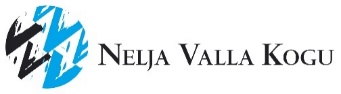 Piirkonna olukorra kirjeldus projekti seisukohaltTooge lühidalt välja millised on piirkonna peamised kitsaskohad ja probleemid projektiga seotud valdkonnasKonkurentide võrdlev analüüs Konkurent on iga juriidiline või füüsiline isik kes:pakub sarnast teenust, mida saab tarbida samas piirkonnas, mis teenuse pakkumise eeldused luuakse projekti abil ;Konkurentide analüüsimise eesmärkideks on:• tuvastada ja kirjeldada samas valdkonnas ja samas piirkonnas tegutsejad• leida eelised või koostöövõimalused konkurentidega samas valdkonnas tegutsemiseks ja nimetada konkurentsieelised või koostöökohad teiste vabaühendustegaVõrreldakse teenust, hinda, klientuuri vmsProjekti majandusliku tasuvuse/mittetasuvuse hindaminePalun koostage finantsprognoos projekti majandusliku tasuvuse hindamiseks  Finantsprognoosi koostamise käigus:tuuakse välja kõik projekti objekti või kõik ürituse tuluallikad (nt. toetus, piletitulu, ruumide rent jne)kuluallikad (nii investeeringu- kui tegevuskulud) Projekt on finantsiliselt jätkusuutlik, kui aastane jooksva perioodi tulem on positiivne. Vastasel juhul ei jätku teenitud tuludest kulude katmiseks. TurundusKuidas ja milliste kanalite kaudu jõutakse erinevate sihtgruppideni? Projekti haldamisega seotud riskid Kirjelda, millised võivad olla peale projekti elluviimist olulisemad objekti haldamisega seotud riskid. Millised on riskide maandamise võimalused?